Recolección de información con instituciones de la Comisión Técnica Especializada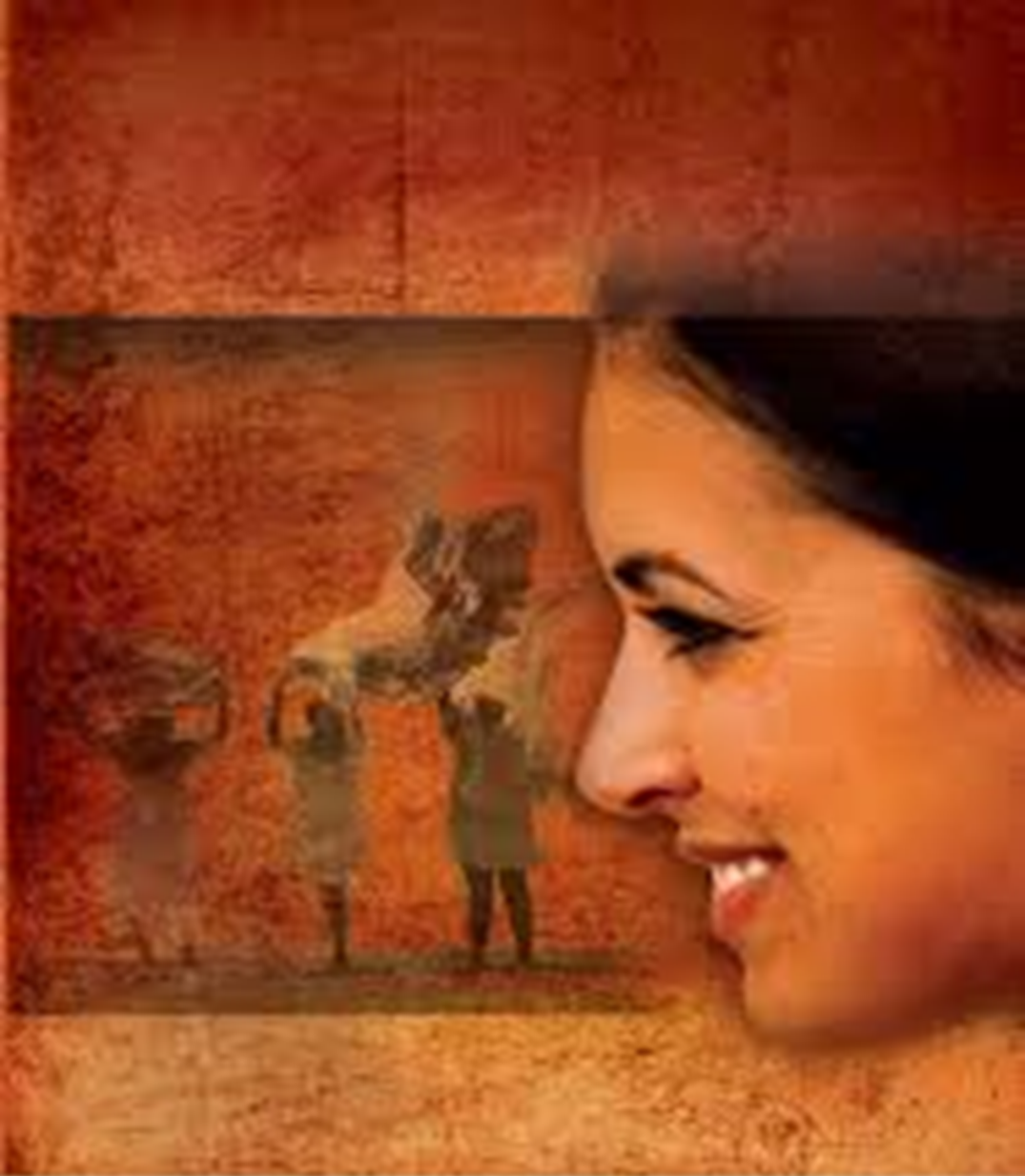 Indicadores del Sistema de Indicadores de Progreso para la Medición de la Implementación de la Convención de Belém do Pará 2019Unidad Técnica Ejecutiva2019Contenido Indicadores del Módulo 1: Legislación .......................................................................................................... 1 1.6 Existencia de procesos sistemáticos de formación, capacitación y sensibilización a funcionarios/as del sector público sobre las herramientas legales de sanción, protección y promoción de los derechos de las mujeres, particularmente el derecho a una vida libre de violencia. R19 ....................................................... 1 1.6 a) Tipo de procesos existentes (naturaleza, tiempo, contenidos) ............................................................ 1 1.6 b) Número y tipo de entidades del sector público que asumen estos procesos ...................................... 2 1.6 c) Número de funcionarios/as que accedieron a los procesos ................................................................. 3 1.6 d) Mecanismos de intercambio, seguimiento y evaluación de los procesos formativos ......................... 3 1.11 Protocolos de actuación para operadores de justicia, (prestadores de servicios) de salud, educadores/as, funcionarios/as públicos/as en relación con las distintas formas de violencia. R7, R8, R10, R11, R12, R15, R27 ………………………………………………………………………………………………………………………............. 3 1.16 Informes de monitoreo del conocimiento, comprensión y aplicación de protocolos y reglamentos específicos en materia de derechos de las mujeres, como parte de evaluaciones periódicas para acceder a incentivos, créditos, escalafones (sectores justicia, salud, educación). R18, R20…………………………………………………………………………………………….................................................................. 4 Indicadores del Módulo 2: Planes Nacionales ............................................................................................... 4 2.1 Plan nacional, política, acción, estrategia para la prevención, atención y erradicación de la violencia contra las niñas y adolescentes, mujeres adultas y adultas mayores en sus diversas manifestaciones. Alcance y características considerando niñas y adolescentes, mujeres adultas y adultas mayores de diversidad étnica, afrodescendientes, rurales, con discapacidades, con opciones sexuales diversas, por su orientación sexual, por su identidad de género, en situación de migrantes, refugiadas, desplazadas o privadas de la libertad. R17 ................................................................................................................................................................. 4 2.5 Número y características de organizaciones de la sociedad civil que participan en la promoción y la protección del derecho a una vida libre de violencia, teniendo en cuenta en particular las organizaciones involucradas con las niñas y adolescentes, mujeres adultas y adultas mayores indígenas, afrodescendientes, rurales, con discapacidad, con diferentes preferencias sexuales, por su identidad de género, los migrantes, los refugiados, las personas desplazadas o privadas de su libertad. Indicar formas y tipo de participación. R20 ................................................................................................................................................................. 5 2.15 Características, cobertura y periodicidad de campañas de difusión contra el acoso sexual.  R32 ......................................................................................................................................................................... 6 2.16 Porcentaje del gasto público social destinado a garantizar una vida sin violencia R36................................................................................................................................................................... 6 2.16 a) Acciones, planes, estrategias y programas de violencia ..................................................................... 6 2.16 c) Capacitación de recursos humanos en violencia en los tres poderes del Estado ............................... 6 Indicaciones: Para el llenado del presente informe se recomienda leer el Instructivo de Ingreso de Información del Sistema de Indicadores de Progreso para la Medición de la Implementación de la Convención de Belém do Pará 2019. Los campos en los cuales se debe ingresar información son: Información de avance: aparece sombreado en color gris, en este apartado se debe ingresar la información de avance del indicador, se encuentra limitado a 225 palabras, lo que equivale a media página. Datos estadísticos: contiene el texto Haga clic o pulse aquí para ingresar datos estadísticos, en este apartado se deben colocar los cuadros estadísticos, gráficos o información que complemente el texto ingresado en el primer apartado. Indicadores del Módulo 1: LegislaciónNota: los indicadores del módulo1 se encuentran en las páginas de la 34-45 de la Guía Práctica para la Aplicación del Sistema de Indicadores de Progreso para la medición de la Implementación de la Convención de Belém do Pará.1.6 Existencia de procesos sistemáticos de formación, capacitación y sensibilización a funcionarios/as del sector público sobre las herramientas legales de sanción, protección y promoción de los derechos de las mujeres, particularmente el derecho a una vida libre de violencia. R19  1.6 a) Tipo de procesos existentes (naturaleza, tiempo, contenidos) Información de avance Desarrollo de Dos cursos denominados: “Erradicar la Reproducción de Esquemas Culturales y Sociales Discriminatorios que Promueven la Violencia Contra las Mujeres”, con una duración cada uno de 15 horas; contenido del curso: Machismo/Micromachismo; Objetivo de la LEIV/Derechos de las Mujeres; Tipos de Violencia/Modalidades; Conductas/Circulo de la Violencia; Delitos/Sanciones/Procedimiento/Denuncia; Casos prácticos.  Estos cursos se han desarrollados uno en cada trimestre de este año 2019 en los meses de marzo y junio.     Datos estadísticos 1.6 b) Número y tipo de entidades del sector público que asumen estos procesos Información de avance Estos procesos sobre los cursos se han desarrollado internamente con personal de las distintas Áreas, Departamentos y Unidades de la Unidad Técnica Ejecutiva del Sector de Justicia.   Datos estadísticos1.6 c) Número de funcionarios/as que accedieron a los procesos  Información de avance Primer Trimestre del año 2019 veinte mujeres y diez hombres, realizaron el curso antes relacionado;  y en el Segundo trimestre lo recibieron once mujeres y cinco hombres, haciendo un total de treinta y un Servidoras Públicas y quince Servidores Públicos.   Datos estadísticos Haga clic o pulse aquí para ingresar datos estadísticos. 1.6 d) Mecanismos de intercambio, seguimiento y evaluación de los procesos formativos.  Información de avance actualmente no se cuenta con mecanismos de intercambio, porque los procesos han sido brindados recientemente. Datos estadísticos Haga clic o pulse aquí para ingresar datos estadísticos. 1.11 Protocolos de actuación para operadores de justicia, (prestadores de servicios) de salud, educadores/as, funcionarios/as públicos/as en relación con las distintas formas de violencia. R7, R8, R10, R11, R12, R15, R27  Información de avance La Unidad Técnica Ejecutiva del Sector de Justicia en el año de 2018 elaboró a través de una Consultoría el Diagnostico Institucional de Género de la UTE de base para la formulación de las estrategias y acciones de la política Institucional. Asimismo, en este año 2019 se está elaborando la Política Institucional de Igualdad y No Discriminación de la UTE, y a su vez aparejada de su Plan de Acción. Datos estadísticos N/A1.16 Informes de monitoreo del conocimiento, comprensión y aplicación de protocolos y reglamentos específicos en materia de derechos de las mujeres, como parte de evaluaciones periódicas para acceder a incentivos, créditos, escalafones (sectores justicia, salud, educación). R18, R20 Información de avance N/A Datos estadísticosHaga clic o pulse aquí para ingresar datos estadísticos. Indicadores del Módulo 2: Planes Nacionales Nota: los indicadores del módulo2 se encuentran en las páginas de la 54-64 de la Guía Práctica para la Aplicación del Sistema de Indicadores de Progreso para la medición de la Implementación de la Convención de Belém do Pará 2.1 Plan nacional, política, acción, estrategia para la prevención, atención y erradicación de la violencia contra las niñas y adolescentes, mujeres adultas y adultas mayores en sus diversas manifestaciones. Alcance y características considerando niñas y adolescentes, mujeres adultas y adultas mayores de diversidad étnica, afrodescendientes, rurales, con discapacidades, con opciones sexuales diversas, por su orientación sexual, por su identidad de género, en situación de migrantes, refugiadas, desplazadas o privadas de la libertad. R17 Información de avance La Unidad Técnica Ejecutiva presentó materiales inclusivos sobre derechos de las mujeres para personas con discapacidad, con el apoyo técnico y financiero del PNUD, los materiales inclusivos comprenden de cuatro videos tutoriales sobre los tipos de violencia contra la mujer, señales de alarma y formas de denunciar; así como, versiones en braille de la Constitución de la República,Ley Especial Integral para una Vida Libre de Violencia para las Mujeres LEIV y Ley de Igualdad, Equidad y Erradicación de Discriminación contra las Mujeres LIE.- - Repositorio de leyes audibles: http://www.ute.gob.sv/index.php/2014-11-27-00-25-46/repositorio-de-leyes-audibles.htmllink como referencia de los videos: http://www.ute.gob.sv/index.php/2014-11-27-00-25-46/2015-08-21-20-18-41.html Datos estadísticos Haga clic o pulse aquí para ingresar datos estadísticos. 2.5 Número y características de organizaciones de la sociedad civil que participan en la promoción y la protección del derecho a una vida libre de violencia, teniendo en cuenta en particular las organizaciones involucradas con las niñas y adolescentes, mujeres adultas y adultas mayores indígenas, afrodescendientes, rurales, con discapacidad, con diferentes preferencias sexuales, por su identidad de género, los migrantes, los refugiados, las personas desplazadas o privadas de su libertad. Indicar formas y tipo de participación. R20 Información de avance En el marco de la conmemoración del día Internacional y Nacional de la mujer, se presentaron materiales inclusivos sobre derechos de las mujeres para personas con discapacidad, teniendo la participación de 125 personas entre las cuales el 75% de ellas eran personas con discapacidad auditiva. En el marco del evento de Acceso a la Justicia para Mujeres con Discapacidad que enfrentan Violencia, la UTE ha producido versiones braille de diferentes normativas, entre ellas la CONSTITUCIÓN DE LA REPÚBLICA DE EL SALVADOR, LEY ESPECIAL INTEGRAL PARA UNA VIDA LIBRE DE VIOLENCIA PARA LAS MUJERES, LEY DE IGUALDAD Y ERRADICACIÓN DE LA DISCRIMINAICÓN CONTRA L AS MUJERES, teniendo la participación de 100 personas entre las cuales el 70% de ellas eran personas con discapacidad visual. Datos estadísticos Haga clic o pulse aquí para ingresar datos estadísticos.2.15 Características, cobertura y periodicidad de campañas de difusión contra el acoso sexual. R32 Información de avance N/A Datos estadísticos Haga clic o pulse aquí para ingresar datos estadísticos. 2.16 Porcentaje del gasto público social destinado a garantizar una vida sin violencia R36 2.16 a) Acciones, planes, estrategias y programas de violencia Información de avance La Unidad Técnica Ejecutiva del Sector de Justicia a destinado en este año 2019 aproximadamente el 0.75 % del presupuesto, para garantizar una vida sin violencia. Datos estadísticos Haga clic o pulse aquí para ingresar datos estadísticos. 2.16 c) Capacitación de recursos humanos en violencia en los tres poderes del Estado Información de avance En el marco del día Internacional de la Mujer se desarrollaron dos eventos: (1) denominado “El Lenguaje No Sexista desde la Administración Pública”, dirigido a las personas Servidoras Públicas de la Institución, contamos con la participación de treinta y ocho mujeres servidoras públicas y veintidós hombre servidores públicos. (2) Evento interinstitucional en el marco del día Internacional de la Mujer denominado “LA PROTECCIÓN JUDICIAL INTEGRAL A LAS MUJERES VÍCTIMAS DE VIOLENCIA” con la participación del Master Carlos Ernesto Sánchez, Magistrado de la Sala de lo Constitucional de la Corte Suprema de Justicia, con una ponencia magistral: “La Debida Diligencia en la aplicación de la LEIV en la Administración de Justicia”. dentro del mismo se desarrolló un foro “La Operatividad de Cara a la atención a favor de los Derechos Humanos de la Mujer” con la participación de las Panelistas: Licda. Glenda Baires, Licda. Nely Edith Pozas, Licda. Olinda Morena Vásquez, se tuvo la participación de ochenta mujeres Servidoras Públicas y cuarenta hombres Servidores Públicos todas las personas del Sector de Justicia e Instituciones a fines. Datos estadísticosFecha: 12 agosto 2019Nombre y Cargo de persona que brinda la información: [..],Jefa de la Unidad de Género Institucional.NOTA: El presente documento ha sido modificado dada la existencia de datos personales y de información clasificada como confidencial relativa al Programa de Protección a Víctimas y Testigos, elaborándose, por tanto, una versión pública del mismo, con base al artículo 30, relacionado con el artículo 24 literal c), 110 literal c, de la Ley de Acceso a la Información Pública y artículos 3 de la Ley Especial para la Protección de Víctimas y Testigos.Personas participantes del Primer Trimestre en el Curso: “Erradicar la reproducción de esquemas Culturales y Sociales Discriminatorios que promueven la Violencia contra las Mujeres”Personas participantes del Primer Trimestre en el Curso: “Erradicar la reproducción de esquemas Culturales y Sociales Discriminatorios que promueven la Violencia contra las Mujeres”Personas participantes del Primer Trimestre en el Curso: “Erradicar la reproducción de esquemas Culturales y Sociales Discriminatorios que promueven la Violencia contra las Mujeres”ÁREAS UTEMUJERESHOMBRESAEPRL1APFI1AUDITORIA1UACI1UFI2PPVTUGI1527TOTAL2010Personas participantes del Segundo Trimestre en el Curso: “Erradicar la reproducción de esquemas Culturales y Sociales Discriminatorios que promueven la Violencia contra las Mujeres”.Personas participantes del Segundo Trimestre en el Curso: “Erradicar la reproducción de esquemas Culturales y Sociales Discriminatorios que promueven la Violencia contra las Mujeres”.Personas participantes del Segundo Trimestre en el Curso: “Erradicar la reproducción de esquemas Culturales y Sociales Discriminatorios que promueven la Violencia contra las Mujeres”.ÁREAS UTEMUJERESHOMBRESAEPRL1DPTO. ADMON2DPTO. INFORM1UFI1PPVT74TOTAL115Personas participantes en el Evento "La Protección Judicial Integral a las Mujeres Victimas de Violencia” Personas participantes en el Evento "La Protección Judicial Integral a las Mujeres Victimas de Violencia” Personas participantes en el Evento "La Protección Judicial Integral a las Mujeres Victimas de Violencia” Personas participantes en el Evento "La Protección Judicial Integral a las Mujeres Victimas de Violencia” Personas participantes en el Evento "La Protección Judicial Integral a las Mujeres Victimas de Violencia” Personas participantes en el Evento "La Protección Judicial Integral a las Mujeres Victimas de Violencia”    Institución MUJERESHOMBRESFGR10MJSP11CSJ126PGR42MDN74ANSP21PDDH21DGCP11CCR30PNC12CONNA32IML01OJ104CNR42UTE2410 total7537Personas participantes en el Evento "El Lenguaje No Sexista desde la Administración Pública"Personas participantes en el Evento "El Lenguaje No Sexista desde la Administración Pública"Personas participantes en el Evento "El Lenguaje No Sexista desde la Administración Pública"Personas participantes en el Evento "El Lenguaje No Sexista desde la Administración Pública"Personas participantes en el Evento "El Lenguaje No Sexista desde la Administración Pública"Personas participantes en el Evento "El Lenguaje No Sexista desde la Administración Pública"ÁREAS UTEMUJERESHOMBRESDIRECCIÓN GRAL.11AEPRL11APFI11AMC3AUDITORIA11UACI11UFI32RRHH1DPTO.ADMON.12DPTO.INFORM.3UGI2PPVT249TOTAL3921